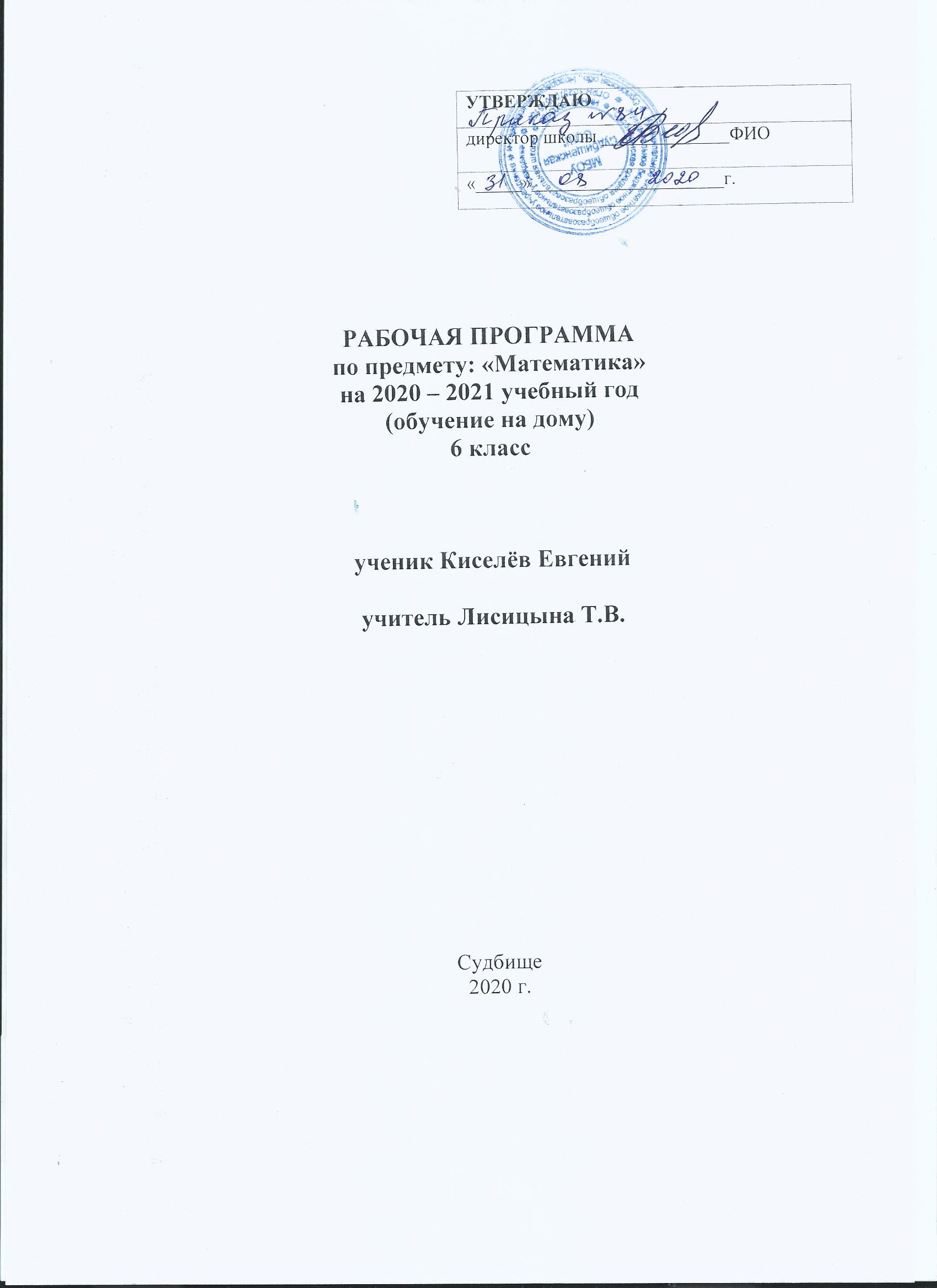 ПОЯСНИТЕЛЬНАЯ ЗАПИСКАРабочая программа учебного предмета «Математика» составлена на основе:адаптированной основной общеобразовательной программы (АООП) образования обучающихся с умственной отсталостью (интеллектуальными нарушениями) 2 вариант;Федерального государственного образовательного (ФГОС) − стандарта образования обучающихся с умственной отсталостью (интеллектуальными нарушениями), утвержденного приказом Министерства образования и науки РФ №1599 от 19.12.2014 г.  Настоящая программа составлена для учащегося 6 класса, обучающегося индивидуально на дому, поэтому несколько отличается от основной программы и рассчитана всего на 2 часа в неделю,  64 часа в год.ПРЕДМЕТНЫЕ РЕЗУЛЬТАТЫ ОСВОЕНИЯ УЧЕБНОГО ПРЕДМЕТАПредметные результаты включают:1) осознание значения математики: для повседневной жизни человека, как методе познания действительности, позволяющем описывать и изучать реальные процессы и явления: осознание роли математики в развитии России и мира; умение приводить примеры из истории математических открытий и их авторов;2) представление о математической науке как сфере математической деятельности, об этапах её развития, о её значимости для развития цивилизации;3) развитие умений работать с учебным математическим текстом (анализировать, извлекать необходимую информацию), точно и грамотно выражать свои мысли с применением математической терминологии и символики, проводить классификации, логические обоснования;4) владение базовым понятийным аппаратом по основным разделам содержания;5) практически значимые математические умения и навыки, их применение к решению математических и нематематических задач, предполагающее умения:• выполнять вычисления с натуральными числами, обыкновенными и десятичными дробями, положительными и отрицательными числами;• решать текстовые задачи арифметическим способом и с помощью составления и решения уравнений;• изображать фигуры на плоскости;• использовать геометрический «язык» для описания предметов окружающего мира;• измерять длины отрезков, величины углов, вычислять площади и объёмы фигур;• распознавать и изображать равные и симметричные фигуры;• проводить несложные практические вычисления с процентами, использовать прикидку и оценку; выполнять необходимые измерения;• использовать буквенную символику для записи общих утверждений, формул, выражений, уравнений;• строить на координатной плоскости точки по заданным координатам, определять координаты точек;• читать и использовать информацию, представленную в виде таблицы, диаграммы (столбчатой или круговой), в графическом виде;• решать простейшие комбинаторные задачи перебором возможных вариантов.СОДЕРЖАНИЕ УЧЕБНОГО ПРЕДМЕТАКАЛЕНДАРНО - ТЕМАТИЧЕСКОЕ ПЛАНИРОВАНИЕ№ п/пНазвание разделаКоличество часовКоличество контр.работ1.Тысяча1622.Геометрический материал23.Тысяча44.Обыкновенные дроби815.Геометрический материал26.Обыкновенные дроби717.Тысяча818.Геометрический материал29.Повторение152Итого:687№Тема урокаКол-вочасовДатаДата№Тема урокаКол-вочасовпланфактТысяча1Нумерация чисел в пределах 100012Сравнение чисел в пределах 100013Разложения чисел на разрядные слагаемые в пределах 1000.14Простые и составные числа.15Сложение и вычитание чисел в пределах 1000 с переходом через разряд.16Умножение и деление чисел в пределах 1000 на однозначное число с проверкой.17Контрольная работа18Работа над ошибками.19Получение единиц, круглых десятков тысяч и сотен тысяч в пределах 1 000000110Чтение и запись чисел.  Разряды: единицы, десятки, сотни тысяч, класс тысяч.111Сравнение чисел в пределах 1 млн.112Округление чисел.113Устное сложение и вычитание круглых чисел в пределах 10 тысяч.114Письменное сложение чисел с переходом через разряд в пределах 10 тысяч.115Письменное  вычитание чисел с переходом через разряд в пределах 10 тысяч116Контрольная работа12. Геометрический материал17Работа над ошибкамиЛинии. Виды линий118ПерпендикулярПостроение перпендикулярных  и параллельных прямых.13. Тысяча19Преобразование  чисел, полученных при измерении  длины, массы, стоимости.120Преобразование  чисел, полученных при измерении времени.121Письменное сложение чисел, полученных при измерении двумя мерами длины, массы, стоимости.122Письменное   вычитание чисел, полученных при измерении двумя мерами длины, массы, стоимости14. Обыкновенные дроби23Обыкновенные дроби.Образование, чтение, виды обыкновенных дробей124Сравнение обыкновенных дробей.125Образование смешанного числа126Сравнение смешанных чисел.127Основное свойство дроби.128Преобразование обыкновенных дробей129Нахождение части от числа.130Контрольная работа15. Геометрический материал31Работа над ошибкамиПостроениетреугольников по длинам сторон132Высота в треугольнике16. Обыкновенные дроби33Преобразование обыкновенных дробей.134Сложение обыкновенных дробей с одинаковыми знаменателями.135Вычитание обыкновенных дробей с одинаковыми знаменателями136Вычитание обыкновенных дробей из единицы137Сложение смешанных чисел.138Вычитание смешанных чисел.139Контрольная работа17. Тысяча40Работа над ошибкамиРешение задач на соотношение: расстояние, скорость, время.141Решение задач на встречное движение (равномерное, прямолинейное) двух тел142Умножение многозначных чисел на однозначное число.14344Деление многозначных чисел на однозначное число. Проверка деления245Деление многозначных чисел на круглые десятки.146Деление с остатком.147Контрольная работа18. Геометрический материал48Работа над ошибкамиПостроение прямоугольника, квадрата, треугольника. Вычисление периметра.149Геометрические тела. Куб, брус, шар. Элементы куба, бруса.19. Повторение50Нумерация чисел в пределах 1 миллиона.151Преобразование чисел, полученных при измерении длины массы, стоимости, времени.152Сложение и вычитание чисел, полученных при измерении величин.153Образование, виды дробей.154Нахождение дроби от числа.155Сравнение обыкновенных дробей156Преобразование обыкновенных дробей.157Сложение и вычитание дробей с одинаковыми знаменателями.158Контрольная работа159Работа над ошибками.160Сложение и вычитание многозначных чисел в пределах 10 тысяч.161Нахождение неизвестных компонентов сложения и вычитания.162Умножение и деление чисел на однозначное число.163Контрольная работа за год164Умножение и деление чисел на круглые десятки.1ИТОГО:68